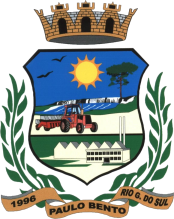 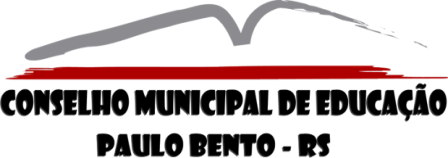    ESTADO DO RIO GANDE DO SUL PREFEITURA MUNICIPAL DE PAULO BENTO Sistema Municipal de EnsinoConselho Municipal de Educaçãocme@paulobento.rs.gov.brResolução CME N° 004,  de 15 de fevereiro de 2023.Inclusão do Ensino de Música nos Projetos Políticos Pedagógicos dos Estabelecimentos de Ensino, componentes do Sistema Municipal de Ensino de Paulo Bento-RS.O CONSELHO MUNICIPAL DE EDUCAÇÃO DE PAULO BENTO, no uso das atribuições que lhe são conferidas pela Lei Municipal n°. 1.616, de 14 de setembro de 2016, que instituiu o Sistema  Municipal de Ensino e pela Lei Municipal nº. 1.617 de 14 de setembro de 2016 que reestruturou este Conselho, plenária do dia 15 de fevereiro de 2023, registrada na Ata da Reunião CME nº.002/2023, em consonância com a legislação vigente, Lei Federal nº. 11769/2008 e Resolução do CNE/CEB nº. 02/2016,RESOLVE:Art. 1º - Aprovar o Calendário Escolar para o Ano Letivo de 2023, dos Estabelecimentos de Ensino componentes do Sistema Municipal de Ensino de Paulo Bento-RS, conforme consta o Anexo I, parte integrante desta Resolução.Art. 2° – No decorrer do ano, qualquer alteração nos calendários escolares homologados, independentemente do motivo que a tenha determinado, deverá, após manifestação do Conselho de Escolar ou Círculo de Pais e Mestres, quando não houver Conselho Escolar constituído, constada em Ata específica, e Termo encaminhado ser submetido à apreciação da Secretaria e Conselho e à nova homologação, num prazo impreterivelmente mínimo de quinze (15) dias antes da data a ser alterada.Art. 3° – A presente Resolução entra em vigor na data de sua aprovação.Aprovado por unanimidade pelos presentes, na Sessão Plenária Ordinária do dia 03 de janeiro de 2023.Conselheiros presentes na Sessão Plenária:TitularesSuplentesAneliese Giareton RoldoCristiane AvozaniDaniel MarinEdiana Longhi MariaJuliana Bortolin RoldoJuliana Souza de AbreuLuci Claudia Wietrzykwski GoetemsPriscila Pompermaier FarikoskiAna Paula Lissa Dal PráKelem Mara MacariLiamara Aparecida Dorigon LevandoskiDaniel MarinPresidente do ConselhoMunicipal de Educação